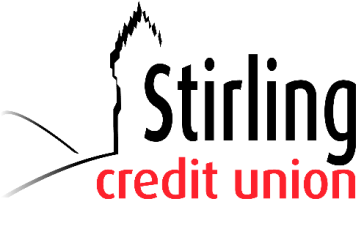 Volunteer Application Please download and complete this form on-screen or by hand. If completing this form by hand, then please use BLOCK CAPITALS.Text boxes should expand as you type. If required, please add new rows to tables by using the tab key.PERSONAL INFORMATIONTELL US WHY YOU ARE VOLUNTEERING TO WORK WITH USPlease tell us what interests you about this opportunity.TELL US ABOUT YOUR RELEVANT SKILLS AND EXPERIENCEPlease tell us why you would be suited to working with us – what you can bring to the team.TELL US ABOUT YOUR EMPLOYMENT HISTORYOr provide your CV (If you choose to use this table, then use the tab key to insert extra rows as required)TELL US ABOUT YOUR QUALIFICATIONSOr provide these details in a CV. Please ensure you tell us about your educational attainment and qualifications, including professional or other relevant certificated skills.(If you choose to use this table, then use the tab key to insert extra rows as required)IS THERE ANYTHING ELSE YOU’D LIKE US TO KNOW?Please tell us anything else you think is relevant to your application.WHO SHOULD WE CONTACT FOR A REFERENCE?Please provide contact details for at least two referees, one of whom must be able to represent your most recent employer. We will ask you before taking up references. If you are invited to attend an interview, we will request references.DECLARATIONNOTE: If you have completed this form on-screen and intend to email it to us, then you do not need to complete this section now. However, you may be asked to sign this document later in the process.Application for the role of (if known):  Where did you first see this opportunity advertised? (If online, please give name of website):Last Name: First Name(s): Title: Mr/Mrs/Miss/Other: Contact DetailsDaytime Tel. no.: Evening/Mobile Tel. no.: Email address: Home address, including post code:Contact DetailsDaytime Tel. no.: Evening/Mobile Tel. no.: Email address: How long have you lived at your current address? If less than 2 years, please give your previous address, including post code:How long have you lived at your current address? If less than 2 years, please give your previous address, including post code:Dates (from / to)EmployerJob Role or TitleDate achieved (or expected to achieve)Qualification / DescriptionLevel(e.g.  Higher, A-level, HNC, Degree and level)Grade achievedEstablishmentContact NameRole and organisationPostal address, telephone, and email addressI certify that the information that I have provided in this application may be relied upon as being truthful and an accurate record of my educational and work experience and qualification. I understand that in proceeding with this application Stirling Credit Union Limited may access online data sources to validate my identity and personal information.Signed:	Print Name: 	Date: 	